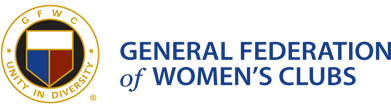 The GFWC Woman’s Club of Westminster, Inc.Press ReleaseContact Mary Lou Poirier gloupoirier@gmail.com or 410-871-9102May 19. 2015.  Woman’s Club members visit historic General Federation of Women’s Club (GFWC) headquarters in Washington, DC.On May 19, 2015, members of The GFWC Woman’s Club of Westminster, Inc. joined by some members from the Glyndon Women’s Club and other guests visited the GFWC headquarters building near DuPont Circle in Washington DC.  The trip was organized by Clubwomen Barb Humbert and Clare Berent, Co-chairs of the Arts Community Service Program, and Norma Jean Swam.The building, located at 1734 N St., NW, was built in 1875 and purchased by the Federation from John and Grace Hoffman in 1922.   It was designated a national historic landmark in 1991.  The GFWC website provides a history of the building and says that, “Grace Hoffman White, a suffragist, peace activist, and writer, decorated some of the home’s furnishings with poetic sentiments. A few of these are now in GFWC’s collections, including the music room mantel engraved with the words:  “I can not warm you if your heart be cold.”  For a more complete history of the home and of the GFWC, visit their website at www.gfwc.org.International GFWC President Babs Condon, a member of the Westminster club, was installed as president of the international organization in June of 2014 for a two-year term.  She greeted her guests and, in her welcoming remarks, thanked them for their volunteer service and for being a part of a large worldwide community of women who make a difference by “living the volunteer spirit.”  The clubwomen were then given a history of the home and a tour of its beautiful formal rooms as well as a look into Condon’s office and the working rooms on the upper floor.  A casual and delicious buffet lunch was served from the dining room with President Condon bringing food from the kitchen to the table with help from her guests and staff.Following lunch the group then continued to the National Gallery of Art for a docent- led tour of certain paintings in the collection, before returning to Westminster.The GFWC Woman’s Club of Westminster, Inc. is a proud member of the General Federation of Women’s Clubs, a nonprofit organization that brings together local women’s clubs in a collective effort to strengthen communities and enhance the lives of others through volunteer service. For more information about the GFWC Woman’s Club of Westminster, Inc., contact Mary Lou Poirier at gloupoirier@gmail.com.   Visit our website at www.gfwcmd.org/clubs/western/westminster_womans.html..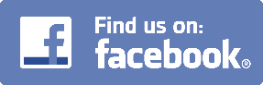 ###